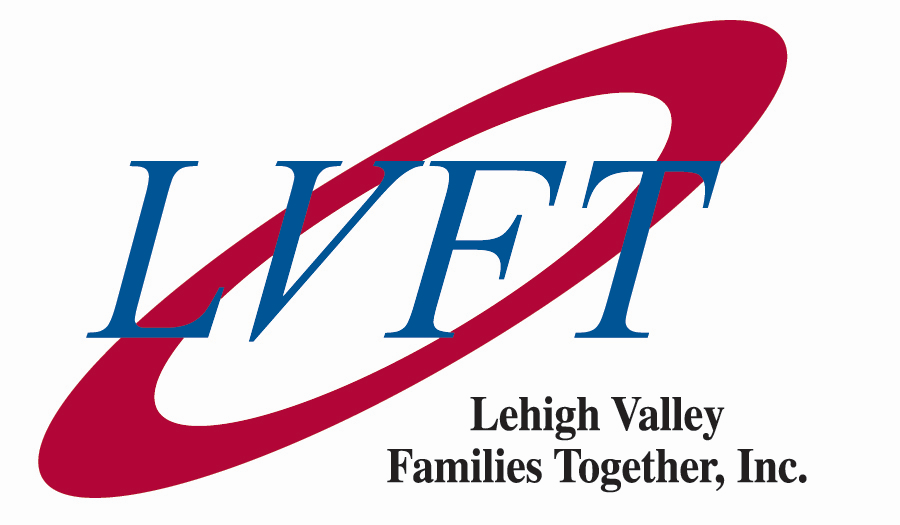 Message from the CEOFiscal year 2022-2023 has been a year of change here at Lehigh Valley Families Together. We have seen the ending of our Foster Care program despite best efforts, the well-deserved retirement of our Co-founder and previous President/CEO, Steve Brong, and the initiation and expansion of Diversionary Services and Kinship Support Services to our counties of Lehigh and Northampton.We have maintained our focus on the mission to preserve, reunify, and support local families despite some challenges. Rising costs and difficulty hiring new Bachelor’s level staff are among those. Currently, with a staff of 6, we continue to focus on quality of services with very experienced and dedicated leadership and our excellent family workers.The following report includes “real-life” stories of families we have worked with over the past year. We believe this is a great way to illustrate some of the creative and community-supported strategies we look to for enhancing each family’s success. By providing knowledge, parenting, life skills, emotional support, and guidance, we seek to change lives. Also included are our outcomes based on services to Foster Care, Family Preservation, Reunification, Diversion, and Kinship Services.We look forward to continuing to serve the families referred to us with the same philosophy, and care as when LVFT first started in January 2003.Sincerely,Allyn BenechCommunity LinkagesDuring the past year, Lehigh Valley Families Together has worked with the following community agencies, linking our families with these nearby resources in order to facilitate supportive connections.Food Anonymous DonorsBenders MennoniteCatholic CharitiesEaston Area Neighborhood CenterHope United Church of ChristNew Bethany MinistriesPathwaysProject of EastonSt. Elizabeth ChurchSt. John’s UCCSt. Joseph ChurchSalvation ArmySNAPWICDay Care/Education/EmploymentABA Support ServicesAllentown School DistrictAnthony’s PizzaArtisan Child Care CenterBethlehem Area School DistrictBoys and Girls Club – AllentownBradbury Sullivan Summer Youth ProgramBright Hope CareerLinkCentral Catholic High SchoolCharter SchoolsColonial AcademyColonial Intermediate UnitCNA TrainingCuddle Zone Learning CenterDaisy Family RestaurantDetzi’s TavernEarly HeadStartEarly InterventionEast Penn School DistrictEaster SealsEaston Area School DistrictGap DinerGloria De La Cruz Daycare CenterGood ShepherdHead StartLehigh Carbon Community CollegeLehigh Carbon Intermediate Units 20 & 21Lehigh Valley Child Care CenterLidlNorthampton Community CollegeNorthampton School DistrictPA Forensics Protective ParentingParkland School DistrictPerfect FitPottstown Family Services Triple P Parenting ProgramProject of Easton – Fowler Literacy CenterOffice of Vocational Rehabilitation (OVR)Safe StartTitle XXThird Street AllianceTurkey HillTurning PointUnconditional ChildcareWatch Us Grow Child CareWendy’sWhitehall/Coplay School DistrictWilson Area School DistrictSupplies and Housing AssistanceAllentown Housing AuthorityBethlehem Housing AuthorityBright HopeCACLVCatholic CharitiesCenter for Independent LivingConference of ChurchesEaston Area Neighborhood CenterEaston Housing AuthorityERAP ProgramHelp Choice Housing ProgramHispanic American OrganizationLehigh County Conference of ChurchesLehigh County Housing AuthorityLehigh University Girl’s Field Hockey TeamLehigh Valley Outreach DepotLife ChoicesLIHEAPMary’s Shelter - Cay Galgon CenterMet-EdMorning Call AngelsNew Bethany Ministries-Restoration Housing ApartmentsNorthampton County Housing AuthorityPA Department of Public Welfare Pathways Housing AssistancePinebrook Family Answers Reentry ProgramPPL “On Track”PPL Wrap ProgramProject of EastonRoof Over ProgramSafe HarborSalvation ArmySixth Street ShelterThe MillTurning PointUGIValley Housing Development CorporationWICMiscellaneousAction KarateAllentown Public LibraryAnimal Food Bank of Lehigh ValleyAutism Society Lehigh Valley AffiliateBangor Area School SuppliesBath Area School SuppliesBe Safe After-School ProgramBest Buy Computer RepairsBethlehem Steel Ice RinkBoys and Girls ClubBright HopeCCIS – Title XX OfficeChildren’s Home of EastonChildren’s Home of ReadingCommunity Action Committee of Lehigh ValleyCommunity Service FoundationCompassionate FriendsComputer for CausesConcernCovenant Methodist Church in BathCrime Victims CouncilDavid & Virginia ComerDepartment of AgingDepartment of DisabilitiesDiakonDomestic RelationsEaston Neighborhood CenterJustice WorksKelly MemorialLanta BusLehigh County Adult Probation & ParoleLehigh County Court of Common PleasLehigh County Family CourtLehigh County PFA OfficeLehigh Valley Chamber of CommerceLehigh Valley Driving SchoolLVHN Bereavement ServicesMary Ann & Brian BonacumMetro PlusNativity CathederalNew Bethany MinistriesNorth Penn Legal ServicesNorthampton & Lehigh County Custody OfficesNorthampton County Assistance OfficeNorthampton County Court of Common PleasNorthampton County Juvenile CourtNorthampton County PFA OfficeNorthampton County PrisonNorthampton County Probation OfficeNorthampton County Veterans AffairsOnce Upon a ChildOutreach DepotPFA Court Lehigh & Northampton CountyPA Department of Human ServicesPenn DOTPennsylvania Vital StatisticsPerfect FitPottstown Bus ServicesPretrial ServicesProject ChildPublic Defender’s Office of Lehigh CountyPyramidSocial Security AdministrationSWAN-Post Adoption ServicesTimothy & Priscilla McGinleyToys for TotsUnited Methodist Church in BangorValley Youth House – Truancy Intervention ProgramValvoline Oil ServicesVital RecordsWendy CevallosWordFM.orgCounseling/Behavioral & Mental Health/Drug & Alcohol TreatmentA New DawnA1-NonABA Support ServicesAccess ServicesAllentown CTC Methadone ClinicAverhealthAllentown, CTC Methadone ClinicAnn FriedenheimBerks Counseling CenterBet-El Counseling ServicesBethlehem Counseling ServicesBlue Mountain PsychiatryCarson Valley Children’s AidCedar Point Family ServicesChange on ThirdColonial Intermediate UnitCommunity Care Behavioral HealthConcernConfrontCrime Victims CouncilDr. Veronique ValliereDrug & Alcohol Intake, Lehigh and Northampton CountiesDynamic Counseling AssociatesForensic Treatment ServicesHOAHaven House Behavioral Health ServicesHispanic American OrganizationHolcomb Behavioral HealthJoanne Nigito – Play TherapyJody Matthews Joel & Cathy HirschhornKatie Coughlin & AssociatesKidsPeace Site ProgramKSMSTLehigh Valley Drug & AlcoholLehigh Valley Family Health CenterLife GuidanceMagellan Behavioral HealthMARSMerakeyMethodist Family ServicesNET CenterNeurobilitiesNew Directions Treatment ServicesNorthampton County Drug & AlcoholNortheast Treatment CenterOmni Health ServicesPA ForensicsPA MentorPathway to HealingPinebrook Family AnswersPreventitive MeasuresSt. Luke’s Behavioral HealthSalisbury Behavioral HealthStep by StepTurning Point Domestic Violence CounselingTurning Point Functional Family TherapyValley Youth HouseValliere & AssociatesShelters and Housing2113rd Street Alliance for Women & Children6th Street ShelterAllentown Housing AuthorityAllentown Rescue MissionAmerican Red CrossBethlehem Housing AuthorityCay Galgon Life HouseConference of Churches Easton & AllentownEaston’s Housing AuthorityERAPFostering HopeKelly MemorialKratzer Elementary SchoolLadies Ancient Order Of HiberniansLehigh Conty Hosing AuthorityLehigh Valley Independent LivingMadison ApartmentsMary’s ShelterMoravian HosingNazareth Housing AuthorityNew Bethany MinistriesNicNac CharitiesNorthampton County Housing AuthorityNorthampton & Lehigh County PrisonNorthampton Housing AuthorityOutreach DepotParkhurst ApartmentsPathways Rental AssistanceRegency of South WhitehallSafe HarborSalisbury House-Behavioral HealthSalvation Army Hospitality HouseStep by StepThe Kindness ProjectThe MillTurning PointValley Youth House ShelterWhole Home Repairs ProgramMedical and DentalA Pathway to HealingAllentown CTC Methadone ClinicAllentown Health BureauAmeriHealth CaritasAmeriHealth MercyAutism Support GroupAverhealthCasa GuadalupeCHIPCHOPChildren’s Dental AssociationD & A IntakeDental DreamsEaston HospitalGatewayGood ShepherdHealth Network LabsKidscare Union Station in EastonKidspeace HospitalLehigh Valley Pediatric Surgical SpecialtiesLehigh Valley Hospital NetworkMalvern Community Health ServicesMetro PlusMuhlenberg HospitalNeighborhood Health CentersNew DirectionsOmni Health ServicesOutpatient Pediatrics-LVHPA  MentorPA Department of Public WelfarePath NursePlanned ParenthoodPyramid Drug & AlcoholQuest DiagnosticsSt. Christopher’s Children’s HospitalSt. Luke’s Family Practice CenterSt. Luke’s HospitalSt. Luke’s Kids CareStar MedicalVisiting Nurses AssociationWhitehall DentistryWICFamily StoriesThe Heddocks  Family	Lehigh Valley Families Together was involved with this family for just over two months for a diversion case.  The family had issues with domestic violence and there were two children that needed to be protected in the house.  It got to a point where the mother and her two girls had left the house where the father resided and they needed assistance with housing.  LVFT was able to meet with the mother, the two children, and even the grandmother during this process.  It was great to see that extended family was around to help out in this situation as an extra resource.  The girls enjoyed spending time at the grandparent’s house and they were safe and taken care of there. 	The main goal during this time was to work on domestic violence and not have any more issues related to that.  The parents had been in a relationship for a long time and at the end of our time they were able to co-parent much better. The mother, Maureen was able to move back into the apartment.  She is a very strong woman and willing to protect her girls, Jane and Alexa while assuring our agency that things will only get better.  She was given resources to contact regarding domestic violence (Turning Point and Lehigh County Crisis Intervention) and was referred to places for counseling.  Concern was an agency that was willing to work with the young girls since one of them especially had witnessed the violence with the adults in the house.  It can take a toll on the entire family and that was discussed at many of our sessions throughout our time helping this family.            Housing was another goal for the Heddocks Family.  Maureen had filled out a few housing applications and while on the waitlist, she stayed with her parents temporarily.  She felt stable enough to go back to the apartment she shared with her daughter’s father and felt that it was safe to do so. Maureen was given quite a few resources to get connected to utility and rental assistance over our time together.  She is a hard-working mom and sometimes that extra help can be very beneficial to a family.  Both parents maintain employment and it’s great to see that they can assist each other with taking care of the girls while the other is working.  	Maureen was given suggestions on coping strategies and people to talk to when things get heated in the apartment.  Coping skills are sometimes overlooked when one is going through something troubling but it’s important to care for yourself so that you can care for others.  Maureen understood this aspect and sought out therapy for herself.  She was resilient and hopeful that doing this would allow Jane to view what she was doing to cope and be able to do the same herself when she was ready.  Both parents are hoping to be able to communicate nicely with one another and keep arguing to a minimum, especially anytime there is a discussion around the children.  They are encouraged to maintain a positive and healthy environment for the children in the family home.  	Even though during our time together we did not meet the father, we were still fortunately able to meet with the mother and children. It’s ideal to meet with everyone involved however, it cannot be forced.  It was suggested to meet with the father also but we could not connect and we were able to build trust with the mother.  She knows she cannot let things get back to where they were initially.  She loves her children immensely and it is very evident when speaking with her.  Our session usually ended in some tears but that showed the passion and love she has for her kids!  She was appreciative of help from LVFT and felt safe knowing she had resources to be able to reach out to if needed.  Usher FamilyLehigh Valley Families Together was referred to services with the Usher family in August 2022. The family sought resources following mental health concerns on behalf of both mom, Kiara, and her youngest daughter, Angelica. Kiara was diagnosed with schizophrenia and Angelica battled anxiety while also engaging in self-harming behaviors that led her to attempt to take her life. She was hospitalized for a week and asked her mother to discharge her as she felt being away from her family only took a further toll on her. Kiara brought her home and quit her job to provide close care for both of her daughters. As the sole provider, Kiara faced difficulty in maintaining housing resulting in her and her two daughters becoming homeless. With assistance from Northampton County, they were relocated and received funding to reside in an extended-stay hotel.When our agency first became involved, Kiara disclosed that she was in a car accident a week prior that led her to sustain a few injuries. She was now without a vehicle and relied on her mother to drive her. She expressed interest in individual counseling for her daughters as they have endured a lot of hardship in their lives. She asked for services that were near them. LVFT provided Kiara with a list of counseling centers that would benefit the girls. Kiara also inquired about low-income housing as she does not wish to continue living in the hotel. We had her apply to The Mill at Easton and Lehigh County Housing Authority for permanent residency. After a month of working with the family, Kiara informed LVFT they needed to leave the hotel and gave less than two weeks’ notice of when she would need to be moved out. Together, we contacted 211 to have Kiara placed on shelter waitlists within the area, and affordable housing. To prevent homelessness, Kiara began applying for jobs and was hired to work at a grocery store. She was unable to maintain employment due to a lack of reliable transportation. For income, she opened her social security. Still wanting to work, Kiara was hired for a part-time position at a security company. With housing still an issue, Kiara would call and make in-person visits to The Mill. After explaining her current situation, the woman in the leasing office began working with Kiara and notified her of the documents needed to finalize her application. Towards the end of October, LVFT reached out to The Mill to inquire about Kiara’s status. We were informed she was approved and could sign the lease the following day if she is able to provide the full amount for the safety deposit. I reached out to Kiara who told me she cannot afford the full deposit as her social security check does not come in until November 1st. Our agency offered to pay half through donated money to aid Kiara. The other half came from her oldest daughter, Nadia, who had money set aside. On October 28th, Kiara signed the lease and officially moved into The Mill.LVFT assisted her with the move and connected her to Fostering Hope where she was able to receive furniture and other houseware items. During this time, Kiara would borrow her mother’s vehicle to get to and from work. She reported Angelica’s anxiety had lessened, but she may need additional counseling. Angelica also now has an IEP implemented at school. Prior to discharge, she demonstrated her ability to maintain employment and housing. Kiara’s determination and resilience contributed to the family’s ongoing success.Jordan FamilyWhen first meeting the Jordan family, LVFT staff experienced extreme fear and anger by family members on the account of assuming our arrival meant the removal of the adolescent Michael from the home. They were quickly relieved to know this was not the case and that we were in place to offer support services. As a diversion program referral, the goals were to connect the family to needed services, make sure Michael is up to date on medical and dental appointments, and address trauma from when Michael was under the care of his mother. During weekly sessions with Michael’s father, Russell, our rapport grew.  Sessions often included processing parental struggles. Russell was in a medical coma last year and as a result, the event caused a strain on his relationship with his son. Michael feared for his father’s life during that time as well as now grieving the loss of the active father he once had. Due to the physical limitations and other health challenges/declines, Russell has struggled with mental health from the necessary readjustments during recovery. Regardless, Russell remains determined to support his son’s dream of becoming a professional basketball player. Russell was a local basketball legend back in the day and now is trying to coach Michael from the sidelines in both the sport and in life hoping to steer him in the right direction. Michael has a history of being bullied in school, getting into fights, and poor academic performance. Together, Russell and LVFT were able to form a respected united front in expressing concern and encouragement for Michael’s academics and attendance. Michael persevered and pulled himself from failing grades to passing the eighth grade! He was proud to show off his graduation to ninth-grade certificate, which hangs on his bedroom wall. After learning Michael had active medical and dental insurance, we assisted Russell in calling providers and scheduled both a physical and a dental appointment. By doing this we began to build a rapport with Michael, as it demonstrated his needs were a priority. Over the next six months, we learned more about the trauma involved with Cynthia, Michael’s mother. There seem to be unprocessed events that have caused Michael to have anger and negative emotions toward his mother and the past associated with her. This all came to the surface when Cynthia tried to take Russell to court regarding custody. Although the hearing was dropped, with encouragement and support Michale had written a powerful statement expressing his desire to continue to reside with his father and some of the reasons as to why his mother was unfit. During the interviewing process at an intake conference when Michael was facing charges of disorderly conduct, Cynthia showed up. LVFT had been present to help guide the family through the process and shared in celebration when charges were eventually dropped. During his individual interview, Michael expressed wanting to reside with his father and admitted to the broken relationship with his mother. Cynthia learned Russell was not responsible for her son’s hatred. By the end of our services, Michael was willing to try Functional Family Therapy and had participated in three sessions, each growing in participation. There is a possibility this therapeutic environment could be the beginning of healing for all, as Cynthia may eventually join sessions to work on her relationship with Michael. Closing with the family, we all encouraged them to use their strengths to help each other, which included an adult sister, paternal uncle, and great-aunt in the home. The need to make his personal health a major priority was stressed to Russell, who is more determined than ever to fully recover! Michael was encouraged to continue ninth grade on a great academic note and wished well in all things basketball, as he made it onto two teams! Russel was grateful for LVFT as he felt it brought him closer to his son and renewed his sense of hope for the future. Martin Family	Lehigh Valley Families Together began working with the Martin family in July 2022. William, Charity and their seven children were referred for services due to homelessness. The Martin family was residing with William’s mother, Cierra, in her apartment since March 2022. Cierra had a Section 8 voucher and it became risky for the Martin family to stay any longer due to the risk of her losing housing. Charity was grateful that Cierra stepped in to help the family get back on their feet; however, Charity felt it was necessary for her family to explore rental assistance and housing options. During the initial session, Charity and William shared that they had been approved for rental assistance funding through the Conference of Churches in Easton. Both Charity and William were employed. Charity expressed that she and William would be able to maintain an apartment due to a steady income, but they needed assistance paying the first month’s rent and a security deposit on an apartment. While they waited for further directions from the Conference of Churches, the Martin family began working with a realtor to find apartments. With the realtor’s help, Charity was able to find an apartment located in Allentown. Charity explained the situation to the landlord of the apartment, who was understanding and willing to work with the family until the funding came through from the Conference of Churches. The family was thrilled. Unfortunately, the apartment they were hoping to move into was not approved by the Conference of Churches in Easton. Because the funding was provided by the Conference of Churches in  Northampton County, Charity and William needed to find an apartment that was located within that county. Charity and William were disappointed, and their frustration grew even further. During this time, William became ill and needed surgery to remove a hernia. This halted the family’s apartment search. Charity’s work now became the family’s only source of income.Charity was resilient and determined to find an apartment big enough for her large family. She took off a couple of weeks at a time from work to go apartment searching on her own. The family did not own a vehicle but utilized the bus for transportation. Charity needed furniture and requested assistance from LVFT. A referral to Lehigh Valley Outreach Depot was promptly made for the family. The family was given an appointment date to collect any furniture pieces they needed at no cost. Charity and William were appreciative. A couple of months later, the Martin family secured their own apartment located in Bethlehem. The Conference of Churches provided the funds for the move-in costs and Charity felt accomplished. LVFT connected the family to beds for the children with the help of The Benefit Fund for Children and Youth and Milan’s delivery service. LVFT provided emotional support for the family during sessions, coached them on budgeting, ensured the children were attending school, and encouraged them to preserve through this hardship they were facing. With Charity and William’s determination, they were able to begin living life with a little more ease. Charity’s father and aunt have been her greatest support system. They have stepped in to help the family financially in times of need. They have adjusted well to their new apartment and the children are ecstatic to have their own beds. Charity has explored new employment opportunities within walking distance from her apartment and has plans to transfer jobs. William is recovering well from his surgery and is back to working and supporting his family. The family feels they are in a better place. LVFT is proud to have assisted the family. The Martin family were resourceful in their efforts and will continue provide stability for their children. Statistics In-Home Services Families Served 2022 - 2023Lehigh County: 36 Families and Northampton County:  73 Families  In-Home Services # of Children Served 2022 - 2023Lehigh County: 72 Children and Northampton County:  157 ChildrenFoster Care Placements 2022 - 2023Lehigh County:  3 Children and Northampton County:  8 ChildrenNorthampton County OutcomesFrom July 1, 2022, through June 30, 2023, LVFT served 73 families in Northampton County. 28 families with a preservation goal, 7 for reunification, 37 for diversion, and 1 kinship support. 157 children were served with all programs.There were 28 preservation families that were served during this fiscal year. LVF discharged 24 of them with 10 being successful (96%), 1 being unsuccessful, and 13 were transferred to the Diversion Program. Four families refused services. There were 45 children in the families that were discharged. At the end of June, there were 4 families open with preservation goals. Four of the families that were discharged were court-involved.LVFT worked with 7 families toward reunification. Three of the families were discharged, 2 successfully reunified (67%)  and the other family was unsuccessful. There were 8 children in the families that were discharged. At the end of June, there were 4 families open with a reunification goal. Six of the families that we worked with this past year were/are court-involved.There were 37 families that LVFT worked with in the Diversion Program during this period. Thirty-one families were discharged, 25 successfully (97%), 1 unsuccessfully, and 5 families were transferred to the In-home program. Eight families refused services. There were 67 children in the families that were discharged. Ten extensions were given to families during this fiscal year.LVFT is currently working with one kinship family. This family is placement court involved.Eight children were placed in our foster care program. Our program closed this fiscal year.Lehigh County OutcomesLehigh Valley Families Together Inc. served a total of 36 families from July 1, 2022, through June 30, 2023.  Eighteen of these families were discharged.  8 were Intervention, 2 were Placement Transition, and 8 were Diversion Services.Intervention: Of the 8 discharged Intervention families, all of the target children lived at home. Of the school-age children, no truancy issues. There were no arrests. No families had a new abuse/neglect issue. Of the 8 discharged Intervention families, 8 successfully completed treatment (100%), and 2 were transferred to Diversion for continued support.Placement Transition Services: Of the 2 discharged Placement Transition families 1 completed treatment (50%) and 1 ended unsuccessfully. Diversion Services: Of the 8 discharged Diversion families all completed successfully. Foster Care: We provided Foster Care for 3 children. Two were transferred to another agency, and 1 went home with their father. Our foster care program closed this fiscal year.Statement of Functional Expenses Year Ended June 30, 2023Supplemental Disclosure of Cash Flow InformationNon-Cash Operating ActivitiesIn-Kind Contributions							$ 7,535	                	$2,760RECONCILIATION OF CHANGES IN NET ASSETSReconciliation of change in net assets to net cash used by operating activitiesCompany InformationLehigh Valley Families Together Inc.928 Union Boulevard First FloorAllentown, PA 18109Telephone: 610.432.9420Fax: 610.432.9423www.lvfamiliestogether.org202320232023202220222022ASSETSASSETSASSETSASSETSASSETSCashCashCashCashCash$327,349$327,349$327,349$361,656$361,656$361,656Accounts receivableAccounts receivableAccounts receivableAccounts receivableAccounts receivable27,13427,13427,13438,40338,40338,403Prepaid expensesPrepaid expensesPrepaid expensesPrepaid expensesPrepaid expenses11,07111,07111,07110,42110,42110,421Security depositSecurity depositSecurity depositSecurity depositSecurity deposit1,2001,2001,2001,2001,2001,200Operating Lease Right of Use Assets, NetOperating Lease Right of Use Assets, NetOperating Lease Right of Use Assets, NetOperating Lease Right of Use Assets, NetOperating Lease Right of Use Assets, Net12,23112,23112,231000Total AssetsTotal AssetsTotal AssetsTotal AssetsTotal Assets$378,985$378,985$378,985$411,680$411,680$411,680LIABILITIESOperating Lease Liabilities12,36512,36512,365----Accounts Payable and Accrued Expenses4,1404,1404,1407,2427,2427,2427,242Accrued expenses17,46217,46217,46222,28122,28122,28122,281Total Assets33,96733,96733,96729,52329,52329,52329,523NET ASSETS UndesignatedBoard designated340,018	5,000340,018	5,000340,018	5,000377,157	5,000377,157	5,000377,157	5,000377,157	5,000Total Net Assets Without Donor RestrictionsTotal Net Assets Without Donor Restrictions345,018345,018345,018382,157382,157382,157382,157Total Liabilities and Net Assets$378,985$378,985$378,985$411,680$411,680$411,680$411,680REVENUEREVENUEREVENUEREVENUEREVENUEREVENUEREVENUEProgram FeesProgram FeesProgram FeesProgram FeesProgram FeesProgram FeesProgram FeesLehigh CountyLehigh CountyLehigh CountyLehigh CountyLehigh CountyLehigh CountyLehigh County$78,772$78,772$78,772$48,416Northampton CountyNorthampton CountyNorthampton CountyNorthampton CountyNorthampton CountyNorthampton CountyNorthampton County413,394413,394413,394532,139Total Program FeesTotal Program FeesTotal Program FeesTotal Program FeesTotal Program FeesTotal Program FeesTotal Program Fees492,166492,166492,166580,555Contributions of CashContributions of CashContributions of CashContributions of CashContributions of CashContributions of CashContributions of Cash953953953163Contributions of Non-financial AssetsContributions of Non-financial AssetsContributions of Non-financial AssetsContributions of Non-financial AssetsContributions of Non-financial AssetsContributions of Non-financial AssetsContributions of Non-financial Assets7,5357,5357,5352,760InterestInterestInterestInterestInterestInterestInterest218218218132Total RevenueTotal RevenueTotal RevenueTotal RevenueTotal RevenueTotal RevenueTotal Revenue500,872500,872500,872583,610ExpensesExpensesExpensesExpensesExpensesExpensesExpensesProgram ServicesProgram ServicesProgram ServicesProgram ServicesProgram ServicesProgram ServicesProgram Services465,166465,166465,166556,314Management and GeneralManagement and GeneralManagement and GeneralManagement and GeneralManagement and GeneralManagement and GeneralManagement and General72,84572,84572,84575,232Total ExpensesTotal ExpensesTotal ExpensesTotal ExpensesTotal ExpensesTotal ExpensesTotal Expenses538,011538,011538,011631,546CHANGES IN NET ASSETS CHANGES IN NET ASSETS CHANGES IN NET ASSETS CHANGES IN NET ASSETS CHANGES IN NET ASSETS CHANGES IN NET ASSETS CHANGES IN NET ASSETS (37,139)(37,139)(37,139)(47,936)Net Assets – Beginning of YearNET ASSETS – END OF YEARNet Assets – Beginning of YearNET ASSETS – END OF YEARNet Assets – Beginning of YearNET ASSETS – END OF YEARNet Assets – Beginning of YearNET ASSETS – END OF YEARNet Assets – Beginning of YearNET ASSETS – END OF YEARNet Assets – Beginning of YearNET ASSETS – END OF YEARNet Assets – Beginning of YearNET ASSETS – END OF YEAR382,157   345,018382,157   345,018382,157   345,018430,093382,157CASH FLOWS FROM OPERATING ACTIVITIESCASH FLOWS FROM OPERATING ACTIVITIESCASH FLOWS FROM OPERATING ACTIVITIESCASH FLOWS FROM OPERATING ACTIVITIESCASH FLOWS FROM OPERATING ACTIVITIESCASH FLOWS FROM OPERATING ACTIVITIESCash Received from Program ServicesCash Received from Program ServicesCash Received from Program ServicesCash Received from Program ServicesCash Received from Program ServicesCash Received from Program Services$504,388$504,388$504,388$602,082$602,082$602,082Cash Received from Interest IncomeCash Received from Interest IncomeCash Received from Interest IncomeCash Received from Interest IncomeCash Received from Interest IncomeCash Received from Interest Income218218218132132132Cash Paid to Suppliers and EmployeesCash Paid to Suppliers and EmployeesCash Paid to Suppliers and EmployeesCash Paid to Suppliers and EmployeesCash Paid to Suppliers and EmployeesCash Paid to Suppliers and Employees(538,913)(538,913)(538,913)(645,726)(645,726)(645,726)Net Cash Provided by Operating ActivitiesNet Cash Provided by Operating ActivitiesNet Cash Provided by Operating ActivitiesNet Cash Provided by Operating ActivitiesNet Cash Provided by Operating ActivitiesNet Cash Provided by Operating Activities(34,307)(34,307)(34,307)(43,512)(43,512)(43,512)NET INCREASE IN CASHNET INCREASE IN CASH(34,307)(34,307)(34,307)(43,512)(43,512)(43,512)(43,512)Cash – Beginning of YearCash – Beginning of YearCash – Beginning of Year361,656361,656361,656405,168405,168Cash – End of Year  327,349  327,349  327,349361,656361,656Change in Net Assets$(37,139)$(47,936)Depreciation108Non-cash Operating Lease Expense134-Changes in Operating Assets and LiabilitiesDecrease in Accounts Receivable11,26918,604Increase (Decrease) in Prepaid Expenses(650)628Decrease in Accounts Payable and Accrued Expenses(3,102)(786)Decrease in Accrued Payroll Expenses(4,819)(14,130)    Net Cash Provided By Operating Activities$(34,307)$(43,512)